        FORMULÁŘ PRO VRÁCENÍ 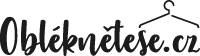 Vyplňte, prosím, níže číslo Vaší objednávky (je uvedeno na faktuře a v informačním e-mailu, který jste obdrželi po provedení objednávky) a Vaše jméno. Pokud zasíláte zpět více položek z různých objednávek, vypište čísla objednávek, kterých se vrácení týká.Objednávka(y) č.: ………………………………………………………………………………..Jméno: ……………………………………………………………………………………………Vracím (níže vypište název zboží, které Vám nevyhovuje a vracíte jej, např  W12133010 33/32): Vrácené položky nesmí být použité, umazané, prané a musí mít původní visačky.……………………………………………………………………………………………………..……………………………………………………………………………………………………..…………………………………………………………………………………………………….…………………………………………………………………………………………………….…………………………………………………………………………………………………….…………………………………………………………………………………………………….Požaduji zaslat platbu za vrácené položky na bankovní účet číslo: ……………………………………../…………………Požaduji zaslat platbu za vrácené položky poštovní poukázkou na adresu: (hodnota za vrácené položky bude ponížena o 45,-- Kč jako poplatek za poštovní poukázku)…………………………………………………………………………………………..Formulář není podmínkou pro vrácení zboží. Slouží jako pomůcka pro vrácení a výměnu zboží.
Formulář můžete vytisknout a vyplněný přiložit do balíku s vráceným zbožím, nebo si jej můžete stáhnout a vyplněný jej odeslat jako přílohu k e-mailu, nebo můžete zkopírovat jeho obsah a vyplněný vložit do e-mailu. Formulář poté zašlete na e-mail: info@obleknetese.cz. Další možností je vložit do balíku papír s vyplněnými informace dle tohoto formuláře (číslo objednávky, jméno, číslo bankovního účtu, popřípadě zaslání poukázkou, datum a podpis.Pokud si přejete za vrácené položky zaslat jiné zboží, kontaktujte nás, prosím.Datum: ……………………………				Podpis:………………………………….Oblékněte seStřelecká 103261 01  PŘÍBRAM II